РОССИЙСКАЯ ФЕДЕРАЦИЯБРЯНСКАЯ ОБЛАСТЬДУБРОВСКИЙ РАЙОНРЕКОВИЧСКИЙ СЕЛЬСКИЙ СОВЕТ НАРОДНЫХ ДЕПУТАТОВРЕШЕНИЕот 25. 07. 2018 года №54О внесении изменений в решение Рековичского сельского Совета народных депутатов от 14.02.2017 года №7 «Об утверждении положения о порядке установления, выплаты и перерасчета пенсии за выслугу лет лицам, замещавшим должности муниципальной службы Рековичского сельского поселения в новой редакции»В соответствии с Федеральным законом от 07.03.2018г. №56-ФЗ «О внесении изменений н отдельные законодательные акты Российской Федерации в связи с принятием Федеральном» закона «О внесении изменений в отдельные законодательные акты Российской Федерации в части учета и совершенствования предоставления мер социальной поддержки исходя из обязанности соблюдения принципа адресности и применения критериев нуждаемости», рассмотрев обращение Рековичской сельской администрации Дубровского районаРЕКОВИЧСКИЙ СЕЛЬКИЙ СОВЕТ НАРОДНЫХ ДЕПУТАТОВРЕШИЛ. В Решение Рековичского сельского Совета народных депутатов от 14.02.2017 года N7 «Об утверждении Положения о порядке установления, выплаты и перерасчета пенсии за выслугу лет лицам, замещавшим должности муниципальной службы Рековичского сельского поселения в новой редакции» (далее — Положение) внести следующее изменение:• дополнить Положение пунктом 27 следующего содержания:«27. Информация об установлении и выплате пенсии за выслугу лет лицам, замещавшим должности муниципальной службы Рековичского сельского поселения в соответствии с Федеральным законом от 07.03.2018 №56-ФЗ «О внесении изменений в отдельные законодательные акты Российской Федерации в связи с принятием Федерального закона «О внесении изменений в отдельные законодательные акты Российской Федерации в части учета и совершенствования предоставления мер социальной Поддержки исходя из обязанности соблюдения принципа адресности н применения критериев нуждаемости» размещается в Единой государственной информационной системе социального обеспечения осуществляется в соответствии с Федеральным законом от 17 июля 1999 года 178-ФЗ «О государственной социальной помощи»,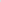 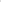 2. Решение вступает в силу с момента опубликования.З. Решение подлежит обнародованию  и размещению на официальном сайте Рековичской сельской администрации в сети Интернет. Глава Рековичского сельского поселения                             Е.А.Шарыгина